Water Filter Test Results       All the filters were tested using the same laboratory protocol and ICP-MS instrumentation, all on the same day.  	Minus sign signifies an INCREASE in the element rather than a decrease!!Percent REMOVAL of elements from tested water filters Percent REMOVAL of elements from tested water filters Percent REMOVAL of elements from tested water filters Percent REMOVAL of elements from tested water filters Percent REMOVAL of elements from tested water filters Percent REMOVAL of elements from tested water filters Percent REMOVAL of elements from tested water filters Percent REMOVAL of elements from tested water filters Percent REMOVAL of elements from tested water filters AluminumCopperArsenicStrontiumCadmiumCesiumMercuryLeadUranium 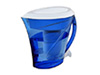 ZeroWater 100%99.1%99.3%100%99.2%100%99.4%99.2%99.1%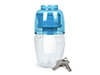 WaterMan62.4%89.2%54.0%-179.0%49.1%25.7%99.7%93.7%72.4%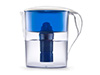 Pur -46.8%27.6%19.8%15.4%17.4%27.8%98.9%34.9%31.5%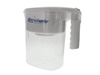 Seychelle -27.9%39.9%78.4%30.2%27.8%38.7%99.6%72.0%43.2%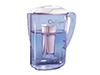 Culligan -52.4%30.8%16.0%27.8%22.6%30.4%62.4%30.2%28.6%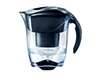 Mavea8.1%18.8%18.6%2.4%9.2%15.3%85.0%23.4%22.7%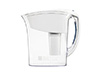 Brita -33.9%8.6%12.1%3.6%6.6%9.5%74.6%14.1%10.0%